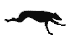 DateMeetlocationTimeSat. 8/18Into the Trail InvitationalLocust Grove, GA8-12Sat. 8/25Battle of AtlantaNash Farms, Hampton, GA8-129/1OFF (Labor Day)Sat. 9/8Cobb County ChampionshipsAllatoona Creek Park6-12Sat. 9/15Warpath InvitationalBoling Park, Cartersville, GA8-12Sat. 9/22Wingfoot ClassicSam Smith Park, Canton, GA7-12Fri 9/28Run at the LakeRedtop Top Mountain9-1Tues. 10/2Cass Cartersville InvitationalDellinger Park  Cartersville, GA
2-7Friday 10/4-10/6DISNEY invitationalORLANDO FLASat. 10/13Sharptop InvitationalRoper Park, Jasper,GA7-1Tues. 10/23 ?Region 7AAAAAAWebb Bridge Park7-1Friday 11/2StateCarrolton Elementary School, Carrollton GA8-1